Paper Plate FrisbeeSupplies:2 paper plates for each FrisbeeColorful markers or crayonsScissorsClear shipping tapeDirections:Place both plates right side up, as if you were going to put food on them. Cover them with clear shipping tape, allowing the excess tape to overlap, but do not fold it over. Use the scissors to cut off the excess around the plate.Turn the plates upside down and use markers or crayons to decorate as you wish.Place both plates together so that the decorated sides are facing out. Hold the plates together cut a circle out of the center of each plate.Place both plates, decorated side facing up, onto the work surface. Using the clear shipping tape, cover the decorated side, overlapping the center circle. Fold the edges over through the center circle and trim the edges of the outside of the plate. When the kids are done, have a throwing competition to see whose goes the farthest. You can also have art competitions and award ribbons or pins to most creative, most colorful, most unique and so on.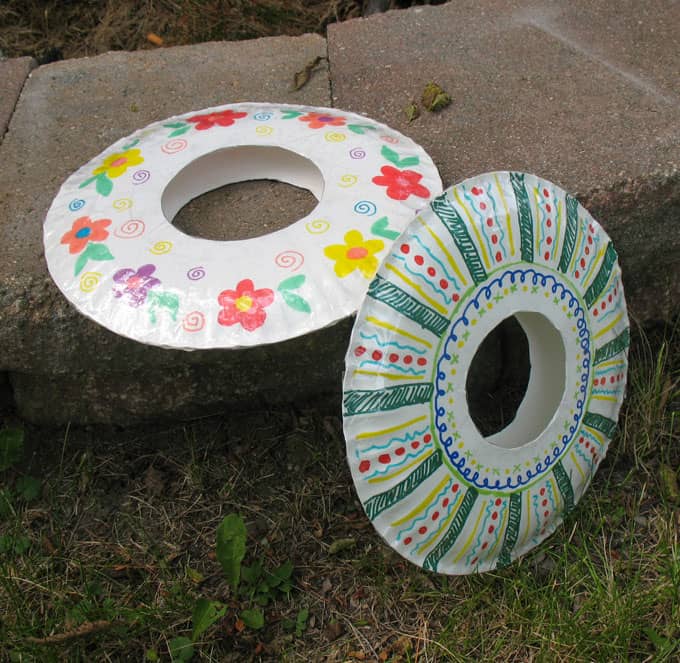 